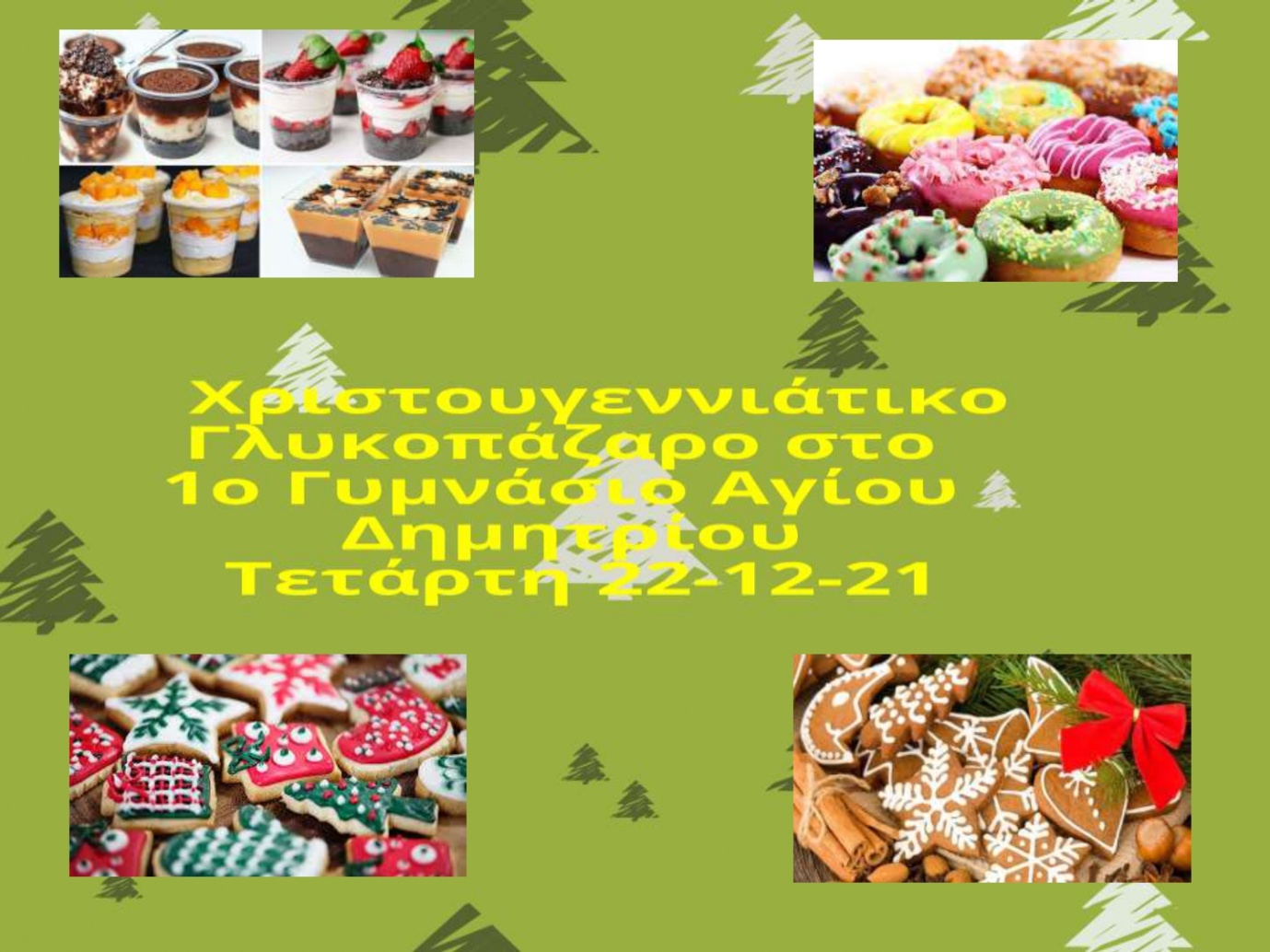    Την Τετάρτη 22-12-21 πραγματοποιήθηκε στον εξωτερικό χώρο του  σχολείου μας  με πολύ μεγάλη επιτυχία το χριστουγεννιάτικο γλυκοπάζαρο ( τηρώντας όλα τα υγειονομικά πρωτόκολλα κατά της διασποράς του COVID 19) που διοργάνωσε ο Σύλλογος Γονέων και Κηδεμόνων σε συνεργασία με το 15μελές μαθητικό συμβούλιο του 1ου Γυμνασίου Αγίου Δημητρίου. Τα έσοδα που συγκεντρώθηκαν θα διατεθούν για την οικονομική ενίσχυση των σχολικών εκδρομών.  Φωτογραφίες από το γλυκοπάζαρο  :  Ο διευθυντής κύριος Καρακώστας, τα μέλη του Συλλόγου Γονέων και κηδεμόνων , το προεδρείο του 15μελούς μαθητικού συμβουλίου.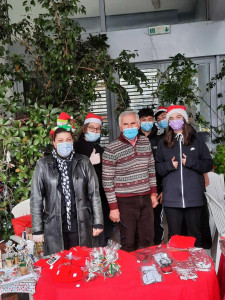 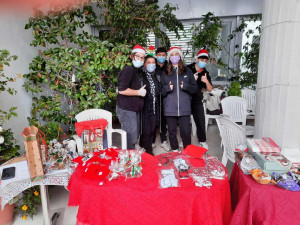 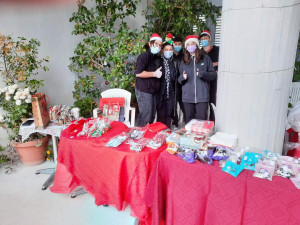 